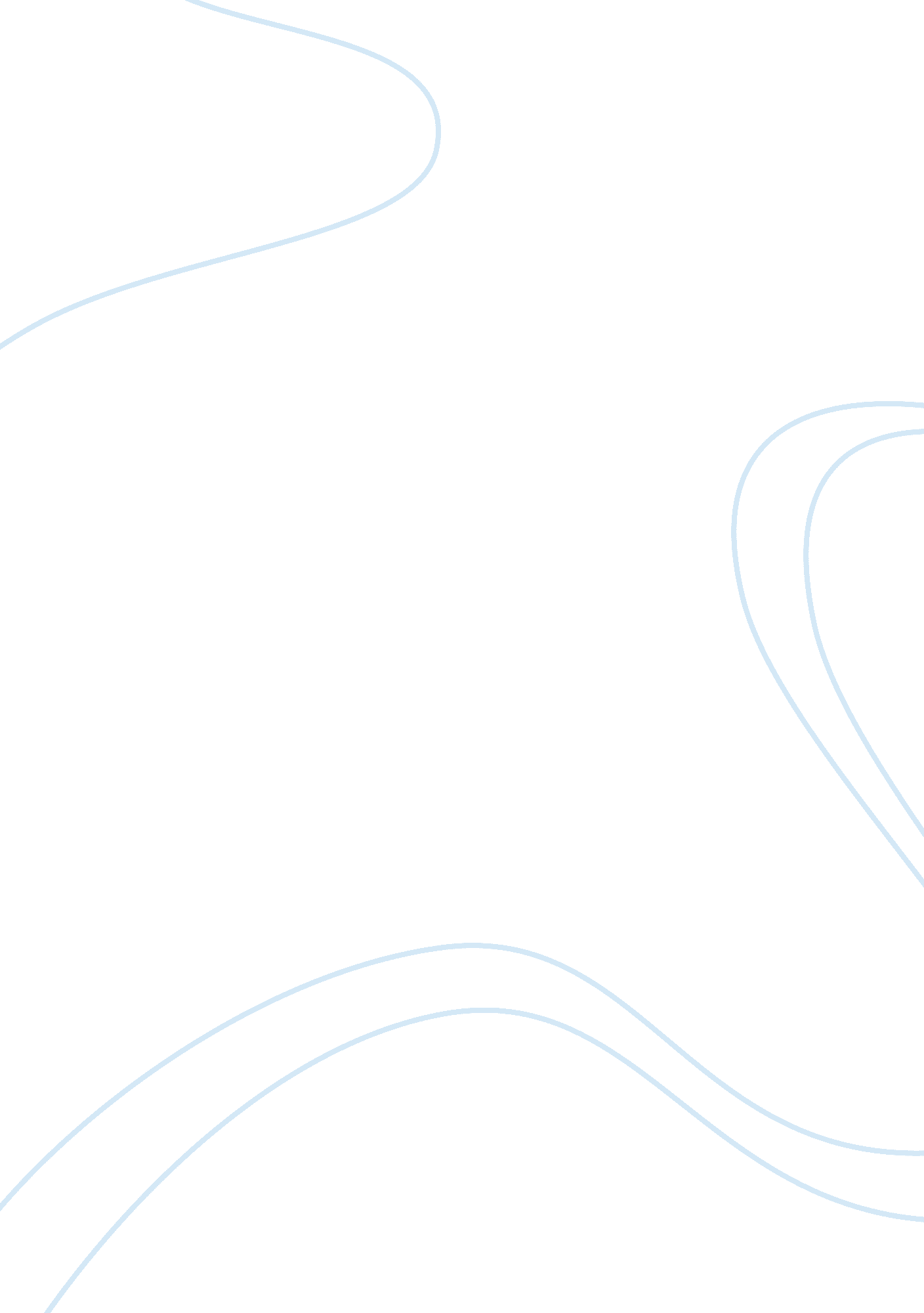 Why should laptops be used in college classrooms by students and teachers agree d...Literature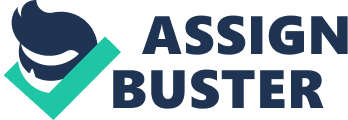 Why should laptops be used in college classrooms by students and teachers agree/ disagree and why 19 October Laptops be used in college rooms by and teachers and teachers should be allowed to use personal laptops in college classrooms because they facilitate both. Students’ need to save the data in USB and then transferring it to the laptop is obviated. There is no losing data because of a dysfunctional USB or a USB getting lost. Above all, the school administration is facilitated by this practice as they don’t have to have a certain number of computers before they can offer a course as the laptops would be brought by the students themselves. This is a big load off the shoulders of the administration because keeping fifty to sixty machines per class functional at the same time is not a bed of roses. 
Everybody is used to the personal laptop, which saves time. One can type faster on the personal laptop. Time wasted otherwise in searching for different kinds of functions is saved. Saving and retrieving files from their locations becomes easier as one knows where a particular file has been stored. The teacher can share material from personal files to enhance the students’ understanding of the topic. 
With so many personal laptops in the class, students can retrieve useful programs from one another’s laptops to upgrade their respective machines. Students that have more expertise in technology can help others trouble shoot the problems with their laptops. Students can compare their laptops with those of others to have a better understanding of the features and different models. Overall, students gain more knowledge about the software and hardware. This knowledge helps the students make informed decision the next time they want to buy a laptop. 